Kalendár stretnutí poskytuje informácie o stretnutiach p. Kažimíra ako člena Rady guvernérov. Zahŕňa inštitucionálne stretnutia, schôdzky, účasť na konferenciách a podujatiach, ako aj stretnutia s tretími stranami (vrátane médií), pokiaľ zverejnenie takýchto informácií neohrozuje ochranu verejných záujmov uznaných na úrovni EÚ. Interné stretnutia Eurosystému sa nezverejňujú.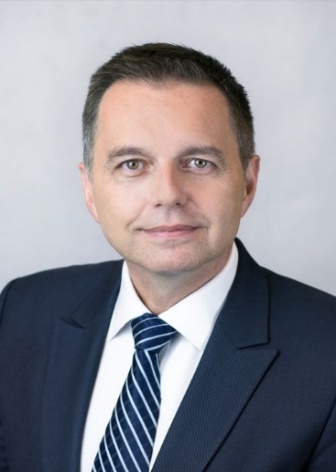 Kalendár stretnutíPeter Kažimír  guvernér Národnej banky Slovenska                                  a člen Rady guvernérov ECBaugust 2023 DátumStretnutie/udalosťMiesto